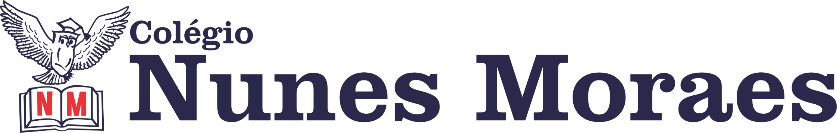 AGENDA DIÁRIA 3º ANO, 13 DE MAIO1ª AULA: MATEMÁTICA.Capítulo 07: Ganhar e perder.      Página: 56 e 57.Objetos de conhecimento: Construção de fatos fundamentais da adição e da subtração. Aprendizagens essenciais: Efetuar adições e subtrações usando os algoritmos formais, explicando o funcionamento deles.Atividades propostas: Explore seus conhecimentos p.56 e 57.2ª AULA: PORTUGUÊS Atividades Suplementares: Capítulo 8.      Págs.: 55 e 56.Objetos de conhecimento: Emprego da letra S e do dígrafo SS.Aprendizagens essenciais: Ler e escrever palavras com S e SS corretamente, considerando o contexto de aplicação dessas consoantes.Atividades propostas: Atividades Suplementares p.55 e 56 – Emprego da letra S e do dígrafo SS.3ª AULA: MATEMÁTICA.Capítulo 07: Ganhar e perder.      Página: 58 a 63.Objetos de conhecimento: Construção de fatos fundamentais da subtração. Aprendizagens essenciais: Efetuar subtrações usando os algoritmos formais, explicando o funcionamento deles.Atividades propostas: Explore seus conhecimentos p.58; Para relembrar p.62 e 63.Atividade para casa: Explore seus conhecimentos p.59 a 61. 4ª AULA: CIÊNCIAS.Capítulo 08: O ciclo da vida dos animais.          Pág.: 36 a 39.      Objetos de conhecimento: Ciclos de vida.Aprendizagens essenciais: Descrever e comunicar as alterações que ocorrem desde o nascimento em animais de diferentes meios terrestres ou aquáticos, inclusive o homem.Atividades propostas: Abertura do capítulo 8 p.36 e 37; Ciclos p.38; Agora é com você p.39.Bons estudos e um excelente final de semana!